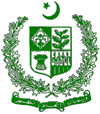 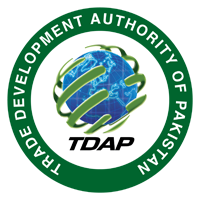 TENDER NOTICETENDER FOR HIRING THE SERVICES OF CONSTRUCTION FIRM FOR     REPAIR AND UP-GRADATION OF  EXPO CENTRE HYDERABAD.	Trade Development Authority of Pakistan (TDAP), an authority established for promotion of trade and business, under the Ministry of Commerce, invites sealed bids from firms registered with Pakistan Engineering Council having valid certificate of Category C5, Income Tax and Sales Tax Departments and who are on Active Taxpayers List of the Federal Board of Revenue and qualified in all respects, for repair and up-gradation of Expo Centre Hyderabad.2.        All bidders should apply through e-Pak Acquisition And Disposal System (e-PADS). The Bidding documents containing detailed terms and conditions can be downloaded through e-PADS. The tender document fees is Rupee Rs.5000/- to submitted along with technical bid. 3.        Single Stage Two Envelope Procedure as per PPRA rule 36(b) would be used for Open Competitive Bidding for each work. All the bidders should submit bid security equivalent to 2% of the bid amount in the shape of pay order / bank draft in favor of Trade Development Authority of Pakistan.  Trade Development Authority of Pakistan reserves the right to reject any or all bids and to annul the bidding process at any time, however, reasons for rejection or annulling bid process will be communicated to the concerned bidder (s) in accordance with the Procurement Rules.4.        The Bids can be submitted till 11:00 AM till  18.04.2024  and will be opened on 11:30 AM on the same day.(Saifullah Panhwar)Assistant Director (MS-II)Trade Development Authority of Pakistan5th Floor, Block – A, Finance & Trade Centre, Shahrah-e-Faisal, KarachiTel: 021-99225807*****